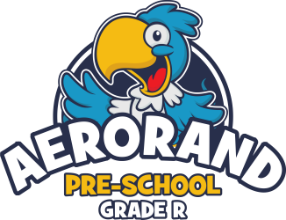                     AERORAND PRE-SCHOOL                    AERORAND PRE-SCHOOL                    AERORAND PRE-SCHOOLSCHOOL UNIFORMSCHOOL UNIFORMSCHOOL UNIFORMGIRLSBOYSSUMMER UNIFORMTerm 1+Term 4Turquoise t-shirt with logoNavy skort (skirt with ski-pants)Any plain navy jerseyBarefoot ORNavy short socksNavy or white tekkiesTurquoise t-shirt with logoNavy shortsAny plain navy jerseyBarefoot ORNavy short socksNavy or white tekkiesWINTERUNIFORM Term 2+Term 3Turquoise t-shirt with logo Any plain navy tracksuitAny plain navy jerseyNavy short socksNavy or white tekkiesPlain navy beaniePlain navy scarfTurquoise t-shirt with logoAny plain navy tracksuitAny plain navy jerseyNavy short socksNavy or white tekkiesPlain navy beaniePlain navy scarfSchool bag: Any dark blue or black rucksack or backpack can be used. NO other colours are allowed.School bag: Any dark blue or black rucksack or backpack can be used. NO other colours are allowed.School bag: Any dark blue or black rucksack or backpack can be used. NO other colours are allowed.HAIR AND DRESS CODEHAIR AND DRESS CODEHAIR AND DRESS CODEHAIRGIRLSHair shoulder length or longer is to be tied up in plaits or pony tails.NO hair extensions.NO heavy braids or fashion styles.A neat practical hairstyle is advised.Hair touching the bottom of the collar of the school shirt or dress must be tied up.Ribbons, bobbles, etc. must be in the school colours.Hair may not be coloured or bleached.No patterns or lines are to be cut into the hair.Natural afros should not be more than 2 cm in length.  If the hair is longer it needs to be tied or plaited.BOYSHair is to be kept well clear of ears and of the collar.May not be coloured or bleached and NO gel is allowed.NO comb over styles.No patterns or lines are to be cut into the hair.Natural afro hair should not be thicker than 5mm all over – no fashion haircuts are allowed.JEWELLERYEarrings – only gold or silver studs that do not exceed 4 mm in thickness.Loop earrings that do not exceed 12mm in diameter and 2 mm in thickness.Only silver or gold signet rings may be worn, no other earrings or jewellery are allowed.Only black, silver, gold or white watches may be worn.  NO GPS/CELLPHONE watches are allowed.NO earrings allowed.NO rings are allowed.Only black, silver, gold or white watches may be worn.NO GPS/CELLPHONE watches are allowed.